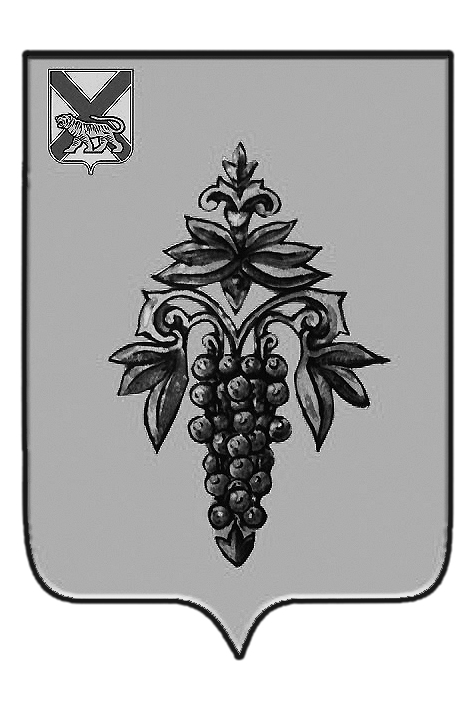 ДУМА ЧУГУЕВСКОГО МУНИЦИПАЛЬНОГО РАЙОНА Р  Е  Ш  Е  Н  И  ЕВ соответствии со статьей 16 Устава Чугуевского муниципального района, Дума Чугуевского муниципального районаРЕШИЛА:	1. Принять решение «Положение об организации библиотечного обслуживания населения,  комплектование и обеспечение сохранности библиотечных фондов библиотек на территории Чугуевского муниципального района» (прилагается).	2. Направить указанное решение главе Чугуевского муниципального района для подписания и опубликования.	3. Настоящее решение вступает в силу со дня принятия.ДУМА ЧУГУЕВСКОГО МУНИЦИПАЛЬНОГО РАЙОНА Р  Е  Ш  Е  Н  И  ЕПринято Думой Чугуевского муниципального района «26» декабря 2014 годаСтатья 1. Общие положенияНастоящее Положение разработано в соответствии с Федеральными законами от 06 октября 2003 года № 131-ФЗ «Об общих принципах организации местного самоуправления в Российской Федерации», от 27 мая 2014 года № 136-ФЗ «О внесении изменений в статью 26.3 Федерального закона «Об общих принципах организации законодательных (представительных) и исполнительных органов государственной власти субъектов Российской Федерации» от 29 декабря 1994 года № 78-ФЗ «О библиотечном деле», Закона Российской Федерации от 09 октября 1992 года № 3612-1«Основы законодательства Российской Федерации о культуре», Законом Приморского края от 21 ноября 1996 года  № 65—КЗ «О библиотеках и библиотечном деле в Приморском крае», Уставом Чугуевского муниципального района и направлено на реализацию полномочий органов местного самоуправления Чугуевского муниципального района по организации библиотечного обслуживания населения, комплектованию и обеспечению сохранности библиотечных  фондов библиотек на территории Чугуевского муниципального района.Статья 2.  Основные виды библиотек в Чугуевском муниципальном районе2.1.Основными  видами  библиотек на территории Чугуевского муниципального района, осуществляющими библиотечное обслуживание населения с учетом порядка их учреждения и форм собственности, являются:- муниципальные общедоступные библиотеки;- библиотеки, работающие для определенных категорий граждан на территории Чугуевского муниципального района (школьные библиотеки, библиотека КГОКУ «Детский дом с. Чугуевка»), КГБПОУ «Чугуевский колледж сельского хозяйства и сервиса»;- библиотеки общественных объединений;- частные библиотеки;- библиотеки, учрежденные иностранными юридическими и физическими лицами, а также международными организациями в случаях, предусмотренных федеральными законами.2. Для обеспечения дифференцированного  библиотечного обслуживания населения за пределами муниципальной общедоступной библиотеки и приближения библиотечных услуг к месту жительства, работ, учебы или отдыха населения муниципальные общедоступные библиотеки Чугуевского муниципального района  организуют вне стационарное библиотечное обслуживание жителей сельских поселений, входящих в состав Чугуевского муниципального района посредством библиотечных пунктов, выездных читальных залов и иных форм, предусмотренных действующим законодательством.В порядке, определяемом Федеральным законодательством, библиотекам могут присваиваться имена русских писателей, выдающихся  деятелей Российской Федерации.Статья 3. Основные  задачи и принципы библиотечного обслуживания3.1. Основными задачами организации библиотечного обслуживания населения, комплектования и обеспечения сохранности библиотечных фондов на территории Чугуевского муниципального района являются:- комплектование библиотечного фонда;- сохранение находящихся в фондах библиотек печатных и иных документов, их пополнение в соответствии с потребностями и запросами пользователей;- реализация права населения  на свободный доступ к библиотечному фонду, информация о его составе без каких- либо ограничений;- создание условий для расширения возможностей граждан к доступу к информации и культурному наследию;- осуществление культурно-просветительской деятельности, направленной на удовлетворение духовных, интеллектуальных и культурных потребностей населения, а также на раскрытие и пропаганду  фондов библиотек путем проведения выставок, творческих вечеров и других форм массовой работы.3.2.Основными принципами библиотечного обслуживания населения являются:- открытый и равный доступ к библиотечным фондам и информации для всех жителей Чугуевского муниципального района;- максимальное и качественное удовлетворение информационных, культурных и образовательных потребностей пользователей библиотек;- обеспечение устойчивого развития библиотек и библиотечного дела в Чугуевском муниципальном районе.Статья 4. Организация библиотечного обслуживания Организация библиотечного обслуживания осуществляется путем:- создания, реорганизации и ликвидации муниципальных общедоступных библиотек в соответствии с законодательством  Российской Федерации;- разработки, принятия и реализации муниципальных программ развития библиотечного обслуживания, контроля за их реализацией и финансированием;- обеспечения финансирования, необходимого для решения задач и осуществления функций муниципальных общедоступных библиотек;- обеспечение прав  пользователей библиотек  на получение основных видов бесплатного библиотечного обслуживания, определение механизма ведения и реализации  дополнительных латных услуг в муниципальных общедоступных библиотеках;- содействия координации и взаимодействию библиотек всех видов и форм собственности в соответствии с законодательством Российской Федерации.Статья 5. Полномочия органов местного самоуправления Чугуевского муниципального района в сфере организации библиотечного обслуживания населения, комплектования и обеспечения сохранности библиотечных фондов на территории Чугуевского муниципального района5.1. К полномочиям Думы Чугуевского муниципального района относится:- принятие нормативных правовых актов в сфере организации библиотечного обслуживания населения, комплектования и обеспечения сохранности библиотечных фондов библиотек на территории района;- утверждение расходов бюджета Чугуевского муниципального района на организацию библиотечного обслуживания населения, комплектования и обеспечения сохранности библиотечных фондов библиотек при принятии решения о бюджете  Чугуевского муниципального района на очередной финансовый год и плановый период;- принятие иных решений по вопросам организации библиотечного обслуживания населения, комплектования  и обеспечения сохранности библиотечных фондов библиотек на территории района, отнесенных в соответствии с действующим законодательством к полномочиям представительного органа.5.2. К полномочиям администрации Чугуевского муниципального района относится:- создание, реорганизация и ликвидация муниципальных общедоступных библиотек Чугуевского муниципального района в соответствии с порядком, утвержденным действующим законодательством, осуществление управления их деятельностью в пределах своей компетенции;- контроль за деятельностью муниципальных общедоступных библиотек в соответствии с действующим законодательством;- финансирование комплектования и обеспечения сохранности библиотечных фондов муниципальных общедоступных библиотек;- назначение на должность и освобождение от должности руководителей  муниципальных общедоступных библиотек.- утверждение положений  муниципальных общедоступных библиотек;- передача в оперативное управление муниципального имущества необходимого для выполнения закрепленных функций осуществление контроля за его исполнением;- принятия муниципальных программ библиотечного обслуживания населения комплектования и обеспечения сохранности библиотечных фондов на территории Чугуевского муниципального района;- формирование и финансирование муниципального задания на предоставление общедоступных  библиотечных  и информационно-библиографических услуг населению;- контроль за соблюдением реализации прав граждан на библиотечное обслуживание;- осуществление иных  полномочий в соответствии с федеральным законодательством и муниципальными правовыми актами Чугуевского муниципального района.Статья 6. Права пользователей библиотекВ муниципальных общедоступных библиотеках граждане имеют право:- стать пользователями библиотек по предъявлении документов, удостоверяющих их личность; - бесплатно получать полную информацию о составе библиотечных фондов через систему каталогов и другие формы библиотечного информирования;- бесплатно получать во временное пользование любой документ из библии отечных фондов;- получать документы или их копии по межбиблиотечному абонементу;- пользоваться другими видами услуг, в том числе платными, перечень которых определяется правилами пользования библиотекой;- пользователи библиотек, которые не могут посещать  библиотеки в силу преклонного возраста и физических недостатков, вправе получать документы из фондов муниципальных общедоступных библиотек через вне стационарные формы обслуживания, финансируемые за счет средств местного бюджета;- пользователи библиотек детского и юношеского  возраста имеют право на  библиотечное обслуживание в муниципальных общедоступных библиотеках, в специализированном детско-юношеском отделе библиотеки, а также в библиотеках образовательных организаций;Статья 7. Ответственность пользователей библиотек7.1. Пользователи библиотек обязаны соблюдать  правила пользования библиотеками.7.2. Пользователи, нарушившие эти правила, могут быть временно лишены права пользования библиотекой. В случае нанесения библиотеке материального ущерба, они компенсируют его в размере, установленном правилами пользования библиотекой, а также несут административную, гражданско-правовую или уголовную ответственность в случаях, предусмотренных действующим законодательством.7.3. За ущерб, причиненный  библиотекам несовершеннолетними пользователями, ответственность несут их законные родители в соответствии с действующим законодательством.Статья 8. Права и обязанности библиотек8.1. В соответствии с действующим  законодательством  библиотеки имеют право:- самостоятельно определять содержание и конкретнее формы своей деятельности в соответствии с целями и задачами;- утверждать по согласованию с учредителями правила пользования библиотеками;- определять в соответствии с правилами пользования библиотеками  виды и размеры компенсации ущерба, нанесенного пользователями библиотек;- определять сумму залога  при предоставлении книжных памятников, редких и ценных изданий, а также в других случаях, определенных правилами пользования библиотеками;- устанавливать ограничения на копирование, экспонирование и выдачу книжных памятников и иных документов, предназначенных для постоянного хранения, в соответствии с правилами пользования библиотеками;- осуществлять хозяйственную деятельность в целях расширения перечня предоставляемых пользователям библиотек услуг и социально-творческого развития библиотек при условии, что это не наносит  ущерба их основной деятельности;- самостоятельно определять источники комплектования своих фондов;- изымать и реализовывать документы из своих фондов в соответствии с порядком исключения документов, согласованным с учредителями библиотек в соответствии с действующими нормативными правовыми актами. При этом библиотеки, независимо от их организационно-правовых форм и форм собственности, не имеют права списывать и реализовывать документов, отнесенные к книжным  памятникам;- осуществлять информационную, культурную, просветительскую, научную, образовательную деятельность в соответствии с федеральным и краевым законодательством, своим положением или локальными нормативными актами организаций, структурными подразделениями которых являются библиотеки.8.2. В соответствии с действующим законодательством библиотеки обязаны:- обеспечивать реализацию прав граждан  на библиотечное обслуживание, установленных федеральным законом «О библиотечном деле» и законодательными актами  Приморского края. Библиотеки обслуживают пользователей библиотек в соответствии со своим положением, правилами пользования библиотекой и действующим законодательством;- обеспечивать учет, комплектование, хранение и использование документов, входящих в состав библиотечных фондов, в порядке, установленном действующим законодательством;- обеспечивать режим работы и необходимые условия, соответствующие потребностям пользователей библиотеки, а также периодически предоставлять пользователям информацию о своей деятельности;- отчитываться пред своими учредителями и органами государственной статистики в порядке, предусмотренном действующим законодательством и учредительными документами библиотек;- информировать пользователей об основных тенденциях развития своей деятельности.Статья 9. Комплектование и сохранность муниципальных библиотечных фондов муниципальных общедоступных библиотек9.1. Библиотечные фонды, зарегистрированные  в государственных учетных формах, являются основным ресурсам муниципальных общедоступных библиотек, историческим, культурным и научным достоянием Чугуевского муниципального района, муниципальной собственностью.9.2. Муниципальные общедоступные библиотеки Чугуевского муниципального  района для комплектования библиотечных фондов самостоятельно определяют источники приобретения документов, виды документов и носители информации.9.3. При формировании библиотечных фондов общедоступных  библиотек Чугуевского муниципального района учитываются потребности населения, читательский спрос, данные об использовании имеющегося собрания документов, профиль библиотек, обслуживающих читателей, нормативы библиотечно-информационного обслуживания населения.9.4. Учет, хранение, использование и отчуждение документов, находящихся в фондах муниципальных общедоступных библиотек, осуществляются в соответствии с действующим законодательством.9.5. Сохранность библиотечных фондов муниципальных общедоступных библиотек Чугуевского муниципального района обеспечивается посредством учета, обработки в центральной библиотеке в соответствии с действующим законодательством.9.6. В общедоступных муниципальных библиотеках Чугуевского муниципального района в целях удовлетворения информационных, культурных и образовательных потребностей населения предоставляется доступ к единому электронному каталогу, электронным базам данных, включая собственные библиографические базы данных и приобретаемые на рынке электронных  изданий в соответствии с действующим законодательством.Статья 10. Финансовое обеспечениеОрганизация библиотечного обслуживания населения, комплектование и обеспечение сохранности библиотечных фондов муниципальных общедоступных библиотек Чугуевского муниципального района осуществляется за счет средств бюджета Чугуевского муниципального района и иных источников, не запрещенных действующим законодательством.Статья 11.Настоящее решение вступает в силу  с 01 января 2015 года и подлежит  официальному опубликованию. «26» декабря 2014 г.№ 548-НПА От 26.12.2014г.№  548 О Положении об организации библиотечного обслуживания населения,  комплектование и обеспечение сохранности библиотечных фондов библиотек на территории Чугуевского муниципального районаО Положении об организации библиотечного обслуживания населения,  комплектование и обеспечение сохранности библиотечных фондов библиотек на территории Чугуевского муниципального районаПредседатель ДумыЧугуевского муниципального районаП.И.ФедоренкоПоложение об организации библиотечного обслуживания населения,  комплектование и обеспечение сохранности библиотечных фондов библиотек на территории Чугуевского муниципального районаГлава Чугуевского муниципального районаА.А.Баскаков